RANDHIR GOGOIEmail: randhirgogoi@gmail.com  |   Mobile: +91 8876527357Ph.D. History, Gauhati University 					                                       2022M.A. History, University of Delhi						   	               2012B.A. History, Hans Raj College, University of Delhi						   2009    Additional Qualifications:  NET, SLET qualified.   Indian Council of Historical Research Junior Research Fellow (2016-2018).Assistant Professor, Department of History The Assam Royal Global History                                                                                                                                                                August’ 18-till present   PGT History, Kendriya Vidyalay, Narengi, March                                        2016-December 2016  Research executive in the following project 					                 2011-2012Name of Project: Impact Assessment of Lines of Credit one and two by World Bank and KFW for MSMEs in IndiaNature of Project: Monitoring and Evaluation.Department Coordinator at The Assam Royal Global University (2018-2022): As coordinator, I have acquired team management skills and learned to liaison with different branches of administration in the University. Syllabus Design and Curriculum Creation: As coordinator, I was responsible for organizing the department Board of Studies (BOS). Involvement in the BOS for two years has provided me with experience in creatively handling curriculum development.   Computer Skills: Competency in handling MS Word, Excel and PowerPoint.Perceptions of Migration and Identity Movements in North-East India, presented in the international conference on “Locating North-East India: Human Mobility, Resource Flows and spatial Linkages” organized by Department of Sociology, Tezpur University.                                                                                                                                                                                           Jan. 2018 Violence, Memory and Identity: An Alternative Narrative of the Assam Movement, presented in the annual conference of the Oral History Association of India called, “Oral and History and Public Memory” at Gauhati University.                                                                                                 Nov. 2017The Idea of Identity in Literature of Post-Colonial North East India, presented in the international seminar on “Politics, History and Fiction in South Asia with Special Focus on Pakistan and North-East India” organized by the Department of English Gauhati University. 	         Feb. 2015Displacement, Conflict and Agency in Assam, In Home and Belongingness in Eastern South Asia, Chatoraj, D & Ranjan, A. (Ed.). Palgrave Macmillan. (to be published in June 2023)Discursive Genres and Mobilisational Schemas: Re-reading Movement Organization in North-East India, in Explorations, A journal of the Indian Sociological Society. Vol.3 (1). 2019. Co-author: Dr. Barnali Sarma.Post-Colonial Identity and Colonial Knowledge Systems: A Study of North-East India,  conference proceedings of paper presented in “National Conference on Social Science Research on North-East India” organized by Research Scholar’s Forum, Rajiv Gandhi University, Arunachal Pradesh; Oct. 2016.             Orientation Program on Migration; Organised by TISS Patna		                   Feb. 2016International Workshop on Archives and Historiographies; organised by Gauhati University	                                                                                                                                                                             Dec. 2015National Security Capsule on India’s Security Challenges; organised by Air Power studies	                                                                                                                                                                            Oct. 2012	CertificationI, the undersigned, certify that to the best of my knowledge and belief, this bio data correctly describes my qualification, my experience and meSignature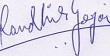 (Randhir Gogoi) 